РЕШЕНИЕОб утверждении Порядка и условий выплаты единовременного поощрения муниципальным служащим муниципального образования «Красногвардейский район»Рассмотрев обращение администрации муниципального образования «Красногвардейский район» от 20.05.2021 г. № 3016, в соответствии с Трудовым кодексом Российской Федерации, Федеральным законом от 06.10.2003 г. № 131-ФЗ «Об общих принципах организации местного самоуправления в Российской Федерации», Федеральным законом от 02.03.2007 г. № 25-ФЗ «О муниципальной службе в Российской Федерации», Законом Республики Адыгея от 08.04.2008 г. № 166 «О муниципальной службе в Республике Адыгея», руководствуясь Уставом муниципального образования «Красногвардейский район», Совет народных депутатов муниципального образования «Красногвардейский район»РЕШИЛ:1. Утвердить Порядок и условия выплаты единовременного поощрения муниципальным служащим муниципального образования «Красногвардейский район» (приложение).2. Признать утратившими силу:1) решение Совета народных депутатов муниципального образования «Красногвардейский район» от 30.01.2012 г. № 337 «О порядке и условиях выплаты единовременного поощрения муниципальным служащим муниципального образования «Красногвардейский район»;2) решение Совета народных депутатов муниципального образования «Красногвардейский район» от 26.04.2013 г. № 62 «О внесении дополнений в Порядок и условия выплаты единовременного поощрения муниципальным служащим муниципального образования «Красногвардейский район», утвержденный решением муниципального образования «Красногвардейский район» от 30.01.2012 г. № 337»;3) пункт 2 решения Совета народных депутатов муниципального образования «Красногвардейский район» от 29.11.2013 г. № 90 «О внесении изменений и дополнений в некоторые муниципальные правовые акты муниципального образования «Красногвардейский район»;4) решение Совета народных депутатов муниципального образования «Красногвардейский район» от 17.02.2017 г. № 229 «О внесении изменений в Порядок и условия выплаты единовременного поощрения муниципальным служащим муниципального образования «Красногвардейский район».3. Опубликовать настоящее решение в газете «Дружба», разместить в официальном сетевом издании «Газета Красногвардейского района «Дружба» (http://kr-drugba.ru, ЭЛ № ФС77-74720 от 29.12.2018 г.), а также на официальном сайте муниципального образования «Красногвардейский район» в сети «Интернет» (www.amokr.ru).4. Настоящее решение вступает в силу со дня его опубликования.Приложение к решению Совета народных депутатов муниципального образования      «Красногвардейский район»  от 04.06.2021 г. № 196Порядок и условия
выплаты единовременного поощрения муниципальным служащим муниципального образования «Красногвардейский район»Настоящий Порядок и условия выплаты муниципальным служащим муниципального образования «Красногвардейский район» (далее - муниципальные служащие) единовременного поощрения при награждении и в связи с выходом на пенсию за выслугу лет (далее - единовременное поощрение) разработаны в соответствии с Трудовым кодексом Российской Федерации, Федеральным законом от 02.03.2007 г. № 25-ФЗ «О муниципальной службе в Российской Федерации», Законом Республики Адыгея от 08.04.2008 г. № 166 «О муниципальной службе в Республике Адыгея», Уставом муниципального образования «Красногвардейский район».1. Размер, порядок и условия выплаты единовременного поощрения в связи с награждением и поощрением1. Выплата единовременного поощрения производится муниципальным служащим при:1) объявлении благодарности руководителями федеральных органов государственной власти Российской Федерации, органов государственной власти Республики Адыгея, органов местного самоуправления муниципального образования «Красногвардейский район» - в размере до 0,5 месячного оклада муниципального служащего в соответствии с замещаемой им должностью муниципальной службы (далее - должностной оклад);2) награждении Благодарственным письмом администрации и Совета народных депутатов   муниципального образования «Красногвардейский район» - в размере до одного должностного оклада;3) награждении Почетной грамотой федеральных органов государственной власти Российской Федерации, органов государственной власти Республики Адыгея, муниципального образования «Красногвардейский район» - в размере до одного должностного оклада;4) награждении государственными наградами Российской Федерации, Республики Адыгея - в размере до трех должностных окладов.2. Основанием для выплаты единовременного поощрения, предусмотренного пунктом 1 раздела 1 настоящего Порядка, является решение руководителя органа местного самоуправления муниципального образования «Красногвардейский район», подготовленное в соответствии с актом о награждении (поощрении) муниципального служащего. 3. За безупречную и эффективную муниципальную службу при наличии экономии по фонду оплаты труда муниципальным служащим выплачиваются иные виды поощрения:1) в связи с достижением пенсионного возраста, установленного Федеральным законом от 28.12.2013 г. № 400-ФЗ «О страховых пенсиях» - в размере одного должностного оклада;2) в связи с выходом на пенсию муниципального служащего, не имеющего права на установление пенсии за выслугу лет - в размере одного оклада денежного содержания;3) в связи с оперативным и качественным исполнением поручений руководителя органа местного самоуправления муниципального образования «Красногвардейский район» - в размере до одного должностного оклада;4) в связи с профессиональными праздниками - в размере до одного должностного оклада.Решение о выплате единовременных поощрений в случаях, предусмотренных настоящим пунктом, оформляется правовым актом представителя нанимателя (работодателя).4. Размеры единовременного поощрения определяются представителем нанимателя (работодателем) исходя из размера должностного оклада, оклада денежного содержания, установленного муниципальному служащему на день вынесения решения о награждении (поощрении).2. Размер, порядок и условия выплаты единовременного поощрения в связи с выходом на пенсию за выслугу лет1. Муниципальному служащему, уволенному с муниципальной службы и имеющему право на пенсию за выслугу лет в соответствии с решением Совета народных депутатов муниципального образования «Красногвардейский район» от 21.01.2011 г. № 272 «Об утверждении Положения о порядке установления и выплаты пенсии за выслугу лет в муниципальном образовании «Красногвардейский район», производится выплата единовременного поощрения в связи с выходом на пенсию за выслугу лет, размер которого составляет три денежных содержания муниципального служащего.2. Единовременное поощрение выплачивается муниципальному служащему при прекращении трудового договора и увольнении с муниципальной службы муниципального образования «Красногвардейский район» с одновременным установлением пенсии за выслугу лет.3. Если лицо, уволенное с должности муниципальной службы, получившее единовременное поощрение, вновь поступает на муниципальную службу муниципального образования «Красногвардейский район» и приобретает с учетом предыдущей работы (службы) право на единовременное поощрение в большем размере, то при последующем увольнении выплата единовременного поощрения производится вновь за вычетом ранее выплаченного размера поощрения.4. Размер единовременного поощрения определяется исходя из денежного содержания, установленного муниципальному служащему на день увольнения муниципального служащего.5. Решение о выплате единовременного поощрения в связи с выходом на пенсию принимается представителем нанимателя (работодателем), оформляется одновременно с принятием решения об увольнении муниципального служащего.6. Единовременное поощрение выплачивается органом местного самоуправления муниципального образования «Красногвардейский район», структурным подразделением органа местного самоуправления муниципального образования «Красногвардейский район», являющимся юридическим лицом, в котором муниципальный служащий проходит муниципальную службу непосредственно перед увольнением, не позднее дня увольнения (последнего дня работы) муниципального служащего.3. Финансирование расходов, связанных с выплатой единовременного поощрения в связи с награждением и поощрением, единовременного поощрения в связи с выходом на пенсию за выслугу лет1. Финансирование расходов, связанных с выплатой единовременного поощрения в соответствии с пунктами 1 и 3 раздела 1 настоящего Порядка, производится в пределах установленного фонда оплаты труда муниципальных служащих соответствующего органа местного самоуправления муниципального образования «Красногвардейский район», структурного подразделения органа местного самоуправления муниципального образования «Красногвардейский район», являющегося юридическим лицом.2. Расходы на выплату единовременного поощрения в соответствии с пунктами 1 и 2 раздела 2 настоящего Порядка предусматриваются управлением финансов администрации муниципального образования «Красногвардейский район» при формировании бюджета муниципального образования «Красногвардейский район» в соответствии с бюджетной классификацией Российской Федерации.3. Для получения финансирования на выплату единовременного поощрения в соответствии с пунктами 1 и 2 раздела 2 настоящего Порядка орган местного самоуправления муниципального образования «Красногвардейский район», в котором муниципальный служащий проходит муниципальную службу, представляет в управление финансов администрации муниципального образования «Красногвардейский район» заявку о финансировании в порядке и сроки, определяемые управлением финансов администрации муниципального образования «Красногвардейский район», с приложением:1) копии решения представителя нанимателя (работодателя) об увольнении муниципального служащего;2) справки о размере денежного содержания.СОВЕТ НАРОДНЫХ ДЕПУТАТОВМУНИЦИПАЛЬНОГО ОБРАЗОВАНИЯ «КРАСНОГВАРДЕЙСКИЙ РАЙОН»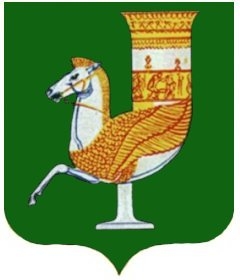 МУНИЦИПАЛЬНЭ ГЪЭПСЫКIЭ ЗИIЭУ «КРАСНОГВАРДЕЙСКЭ РАЙОНЫМ» ИНАРОДНЭ ДЕПУТАТХЭМ Я СОВЕТПринято 50-й сессией Совета народных депутатов муниципального образования «Красногвардейский район» четвертого созыва4 июня 2021 года № 405ПредседательСовета народных депутатовмуниципального образования «Красногвардейский район»______________ А.В. ВыставкинаГлавамуниципального образования «Красногвардейский район»______________ Т.И. Губжоковс. Красногвардейское от 04.06.2021 г. № 196   